2019-2020 EĞİTİM-ÖĞRETİM YILI BESLENME DOSTU OKUL PROGRAMI OKUL: ABDURRAHMANPAŞA LİSESİAY: OCAKYapılan etkinlik 1Yapılan etkinlik 2BESLENME DOSTU OKUL EKİBİ İMZALARI  Cansın ERASLAN		   Nadir SARIBEKİROĞLU		         Tamer ÇİLCEÖğrenci Temsilcisi                       OAB Başkanı		                 Beden Eğit. Öğrt.  Cahide YÖNTEM		           Engin AK                                            Ergin DEMİR   Biyoloji Öğrt.		        Kimya Öğrt.		                   Rehberlik Öğrt. Gülizar YILDIZ	                             Rehberlik Öğrt.  M. Ercan IRGAT                                                              Müdür YardımcısıNOT:Tabloya okul tarafından yapılan yıllık planda yer alan etkinlikler ayrı ayrı yazılarak değerlendirme kısmına kısa ve öz olarak açıklaması/değerlendirmesi yazılır.Yapılan etkinliklerle ilgili altta yer aldığı şekilde her bir etkinlik yazılıp ilgili belge/fotoğraf/doküman eklenir.Aylık olarak doldurulan bu formların en alt kısmına ilgili kişiler (Beslenme Dostu Ekibi) tarafından imza atılır. Beslenme Dostu Ekibi 1 idareci, 1 öğretmen, 1 okul aile birliği üyesi ve 1 öğrenci olmak üzere 4 kişiden oluşmalıdır.)PLANLANAN ETKİNLİKLERDEĞERLENDİRMETBM (Türkiye Bağımlılıkla Mücadele Eğitim Programı) kapsamında sağlıklı beslenme ve zararlı alışkanlıklardan uzak durma konularında etkinlik ve bilgilendirme çalışmaları düzenlemekBeden derslerinde rehberlik hocası eşliğinde eğitim verildiOkul kantininin denetlenmesiSatılan ürünlerin kontrolü yapıldı (Sağlıklı besinler ve sağlıklı bireyler)Besinler ve Besin Öğeleri adlı broşürün velilere ulaştırılması.Sağlıklı beslenme ve hareketli yaşam ekibi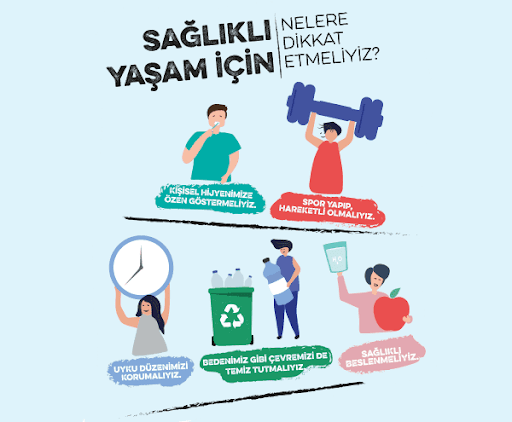 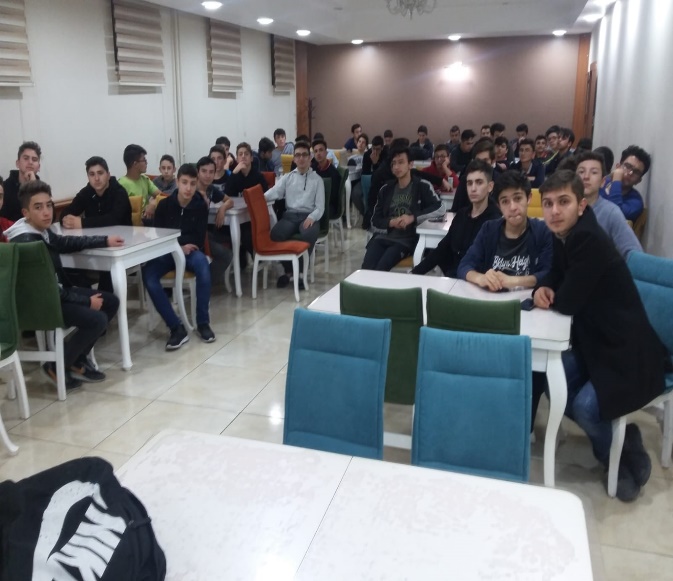 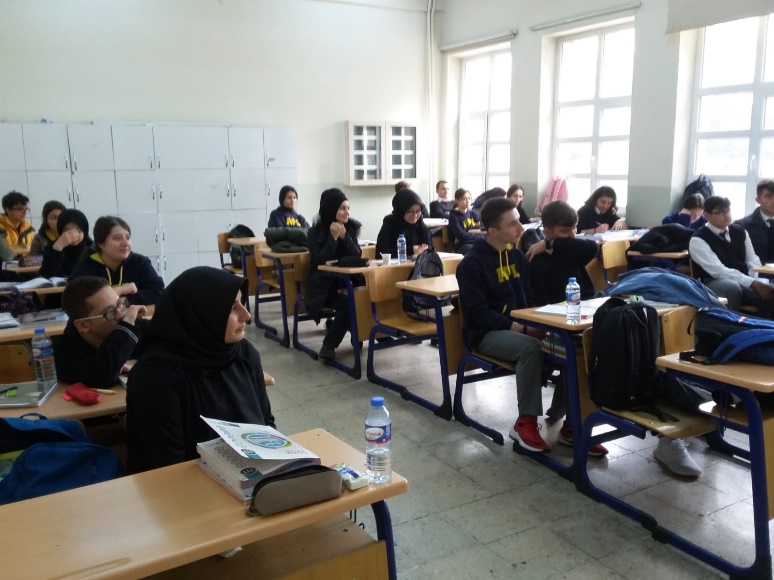 